附件4：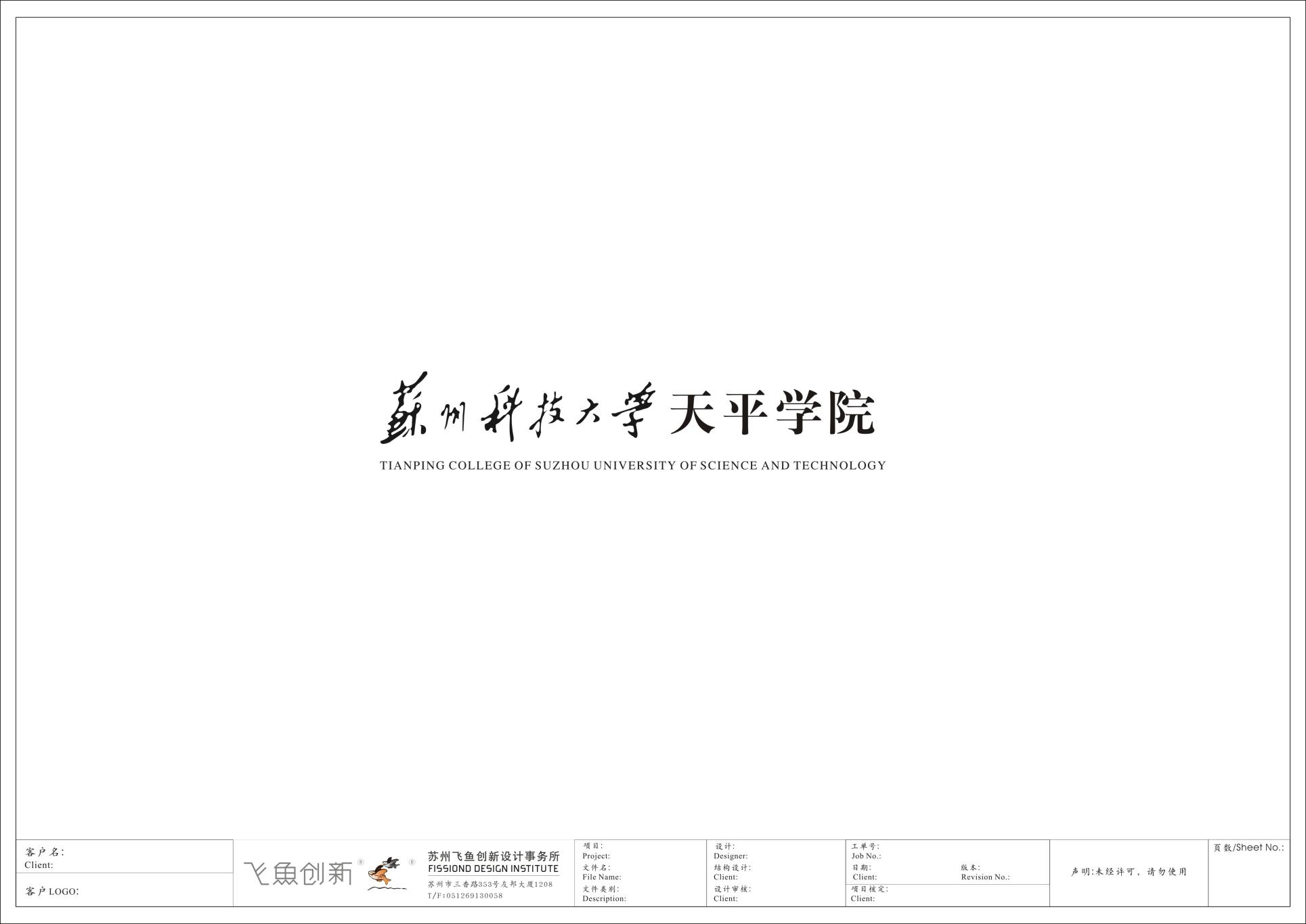 “课程思政”建设一般项目结题申请表课  程  名  称项 目 负 责 人项  目  编  号                     申请结题时间                     教 务 处 制填  写  要  求文字部分请用小四或五号宋体，栏高不够的栏目可酌情增加栏高。用A4纸正反打印，装订整齐，封面之上不需另加其它封面。3. 所填内容的真实性由项目负责人所在单位负责审核。一、课程简况二、课程负责人及教学团队三、课程建设情况四、课程建设成果、成效与推广五、课程思政特色与创新六、存在的问题及下一步工作设想七、经费使用情况八、项目负责人所在单位意见九、专家评审意见十、学院意见注：填表时请保持所有意见栏在最后一页。课程名称课程所在教学单位学分/学时开课学期课程使用
教材、教辅情况教材名称（版本）作者出版社课程使用
教材、教辅情况课程使用
教材、教辅情况课程使用
教材、教辅情况课程使用
教材、教辅情况课程使用
教材、教辅情况课程负责人姓名 性别 性别 年龄课程负责人行政职务职称职称从事专业课程负责人联系电话E—mailE—mail团队成员（不含负责人）姓名所在单位所在单位职称/职务职称/职务承担工作承担工作承担工作团队成员（不含负责人）团队成员（不含负责人）团队成员（不含负责人）团队成员（不含负责人）课程建设目标完成情况简要概述课程整体建设情况，是否完成申报书中的课程建设目标。已实施的课程建设举措对照课程思政建设项目申报书，主要包括课程团队、教学内容、教学改革、教学效果、课程思政特色和示范作用等方面。成果包括但不限于教学大纲、教案、典型案例、电子教学资源、教研论文等。成效包括学生评价、学生获奖、示范辐射推广如新闻宣传报道、会议交流等情况。概述在课程思政建设方面的特色、亮点和创新点，形成的可供同类课程借鉴共享的经验做法等。简要介绍课程建设中存在的问题以及不足之处，接下来的工作目标、思路和举措等。划拨经费总额：        元；使用经费：       元划拨经费总额：        元；使用经费：       元划拨经费总额：        元；使用经费：       元划拨经费总额：        元；使用经费：       元经费支出情况支出科目内容金额（元）备注经费支出情况经费支出情况经费支出情况经费支出情况经费支出情况经费支出情况经费支出情况经费支出情况合计单位公章：                         单位负责人（签字）：                                                   年    月    日专家组组长（签字）：                                                   年    月    日院领导（签字）：                                                                        年    月    日                       